ODBIÓR ODPADÓW WIELKOGABARYTOWYCH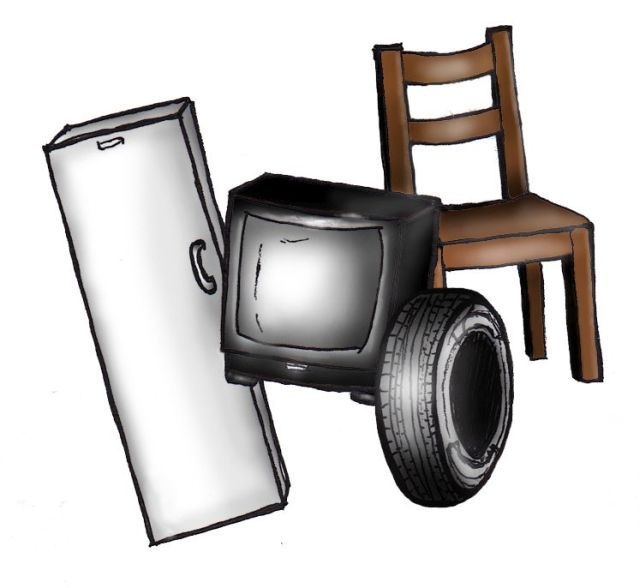 DLA  MIEJSCOWOŚCI Z TERENUGMINY BIERZWNIK 23.09.2023 r.ODBIÓR ODPADÓW WIELKOGABARYTOWYCH DLA POSESJI O UTRUDNIONYM DOSTĘPIE Z TERENU GMINY BIERZWNIK30.09.2023 r.Odpady należy wystawić  przy pojemnikach na odpady komunalne (zabudowa wielorodzinna), a w przypadku mieszkańców domów jednorodzinnych przed posesję  w dzień poprzedzający zbiórkę.W przypadku Wspólnoty Mieszkaniowej LAS odpady należy wystawić przy pojemnikach na odpady, obok bloku nr 3Odbierane będą:meble, dywany, wykładziny, materace, rowery, zabawki dużych rozmiarów, drzwi, płyty meblowe,lodówki, pralki, kuchenki, odkurzacze oraz inny sprzęt AGD,sprzęt RTV: telewizory, komputery, monitory, drukarki, radioodbiorniki, odkurzacze, telefony,opony od samochodów osobowych (ilość max 4 szt.). NIE BĘDĄ odbierane odpady: powstające w gospodarstwie rolnym, opony od ciągników, przyczep lub innych maszyn rolniczych, odpady poremontowe i budowlane: gruz, płytki, cegła, kamienie,części samochodowe, odpady ogrodowe (gałęzie), odpady powstające w ramach prowadzonej działalności gospodarczej, odpady zawierające azbest – eternit.odpady podlegające zbiórce selektywnej (plastik, szkło, papier), zmieszane odpady komunalne w workach.Szczegółowe informacje można uzyskać pod numerem tel. 784 338 628 lub 95 768 0130